 	Cycle Passport	               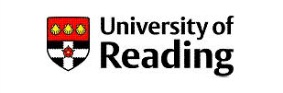 	                                              Owners Details                                                                                     	    Name     	Address  	 Postcode  	Tel     Mobile  	Email Address                                                                                                                                                                                                               Bicycle Details			                Ladies /Gents/Mountain/Hybrid/BMX/Racing	        	Type     	  	       	Make                                                                                                                                                  	Model    Colour  				Frame size Wheel size                                                                                                                                                           	Gears / Make Number                                                                                      Accessories / Identifying features                                                                                     	Suspension / Front / Rear                                                                                       	Handle Bars / Fixed / Dropped / DutchFill out the details on this form so that in the event of your bicycle being stolen you can inform the police/ Insurance Company If your bike is later recovered you can quickly identify that the bicycle belongs to you.